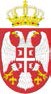 Република СрбијаАутономна Покрајина Војводина Општина АпатинОПШТИНСКА УПРАВА ОПШТИНЕ АПАТИНБрој: 404- 469/2017-IVДатум: 29.8.2017. годинеАпатинНа основу члана 63. став 1. Закона о јавним набавкама („Службени гласник РС“, бр. 124/2012 и 14/2015 и 68/2015), Наручилац Општинска управа општине АпатинОДГОВОР НА ПОСТАВЉЕНО ПИТАЊЕУ ПОСТУПКУ ЈАВНЕ НАБАВКЕ МАЛE ВРЕДНОСТИБр. 43/2017 Набавка клизалиштаПотенцијални понуђач је за потребе учествовања у предметном поступку јавне набавке малe вредности добара, дана 28.8.2017. године тражио додатне информације и појашњења:Питање:„U preuzetoj konkursnoj dokumentaciji nismo nasli podatak da li je predmet nabavke iskljucivo nova ili  moze biti i koriscena (polovna) oprema klizalista“Одговор:Предмет набавке су коришћена ( половна) клизалишта.Комисија за јавну набавку Бр. 43/2017